INSPECTIONLast month the college had an unexpected visit from the food health inspectors. After a thorough examination of our catering facilities they were excitied to be able to award us with a fantastic ‘5 for very good’. We give thanks to our catering team and the work of our young people in achieveing this highly valued food hygiene rating.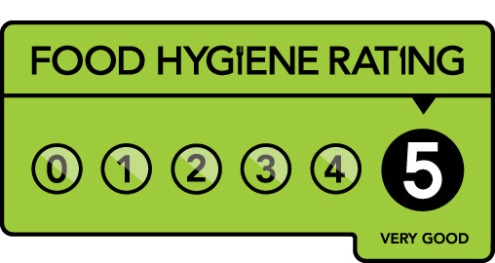 RESIDENTIAL The date is: Monday 3 – Friday 7 June 2019We look forward to a fun time away with our Year 13/14 students.Reminder: If your child is in Year 13/14 and are NOT attending the college residential then they are to remain at home during the above week. 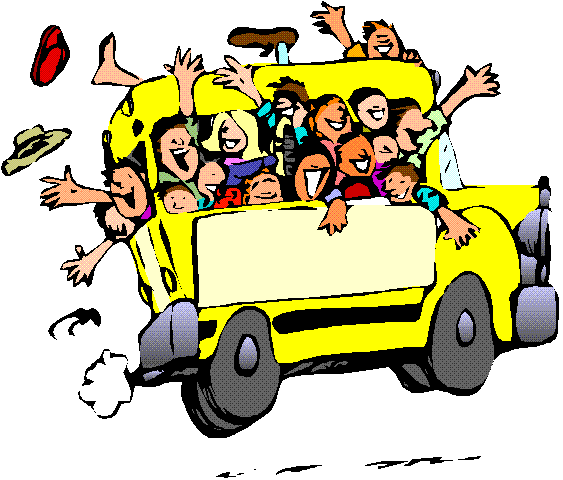 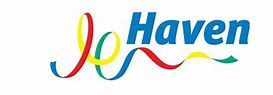 GRADUATION/PRESENTATION: The presentation will be at Greendford Hall on Wednesday 26 June from 4–7:15pm. If your child is leaving Belvue this year, please ensure that you come and support and celebrate your child’s academic life with us. 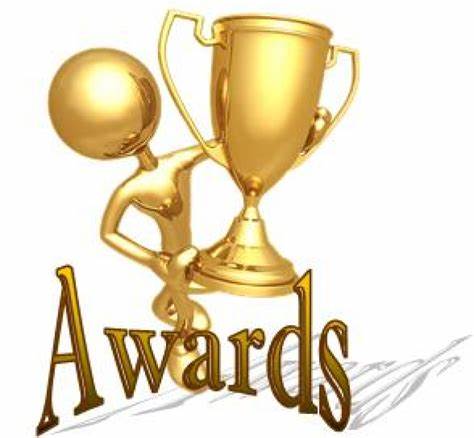 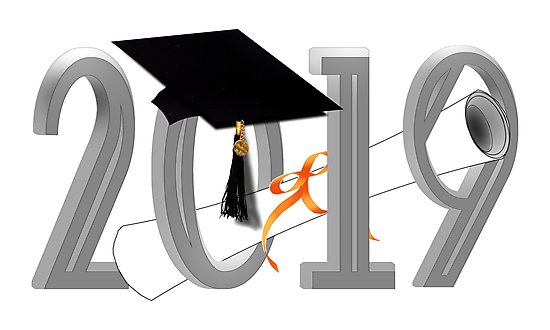 , NHS PRESENTATION: On Tuesday 25 June (apologies for the previous incorrect date) our Post 16s, who have undertaken work experience with the NHS Trust will be having their final presentation afternoon. It will be a special occasional to mark what our students have achieved and to hear from their mentors and how the first phase of the scheme has worked.  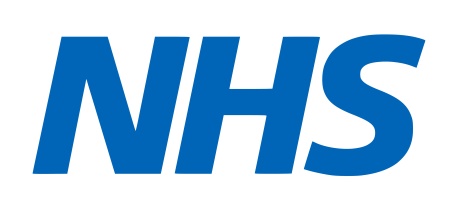 LAST DAY OF THE ACADEMIC YEAR: Friday 28 June is when all of our Post 16s break up for the summer holidays. Hopefully many of our students will have enrolled for the NCS The Challenge programme and will be experiences and fun and full summer break. If not, we hope that whatever your child will be doing during the holidays will be memorable. For those coming back in September we look forward to seeing you on Monday 16 September.For those moving on to other colleges or other, we wish you all the best and hope you will come back or drop us an email to let us know how everything is going.  COLLEGE REPORTSYour child’s end of year college report will be posted out in the first week of July. This will include all the subjects that they have covered, except English and maths, which is reported on in the EHC plan.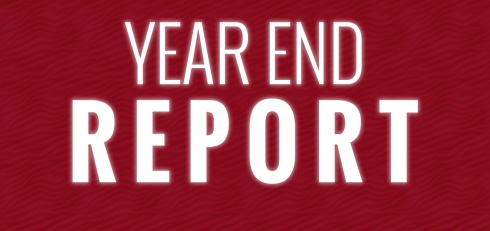 PROMTickets and more information for this fantastic event will be handed out at the end of term. Please ensure that your child has their ticket as it is also something that they can keep as a memory of the night. Time: 5pm – 11pm       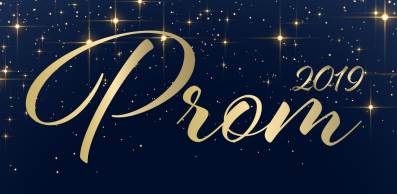 COLLEGE OPEN DAYSHere are the last college open dates. Please contact the colleges directly or view and register online. ADVANCE NOTICEPROM: Thursday 4 July, 5 – 11pm 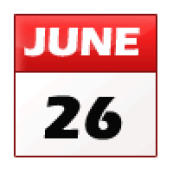 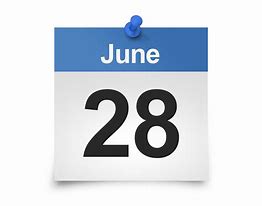 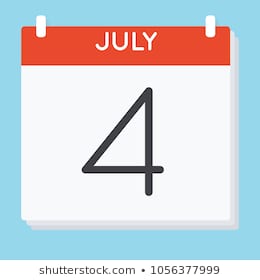 WHOLE SCHOOL ASSEMBLY – DATES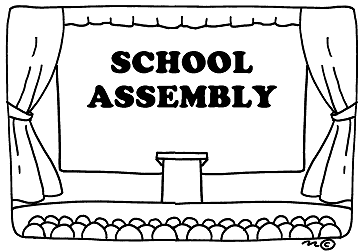 28 June – Last day of term As before if you collect your child from college please remember to collect them from the main site on Rowdell Road, UB5 6AGREMINDERIf your child will not be in college for any reason or is running late please do not forget to telephone 020 8422 0372 and let us know as soon as possible. Also keep us informed of any phone number changes or changes to your emergency phone numbers.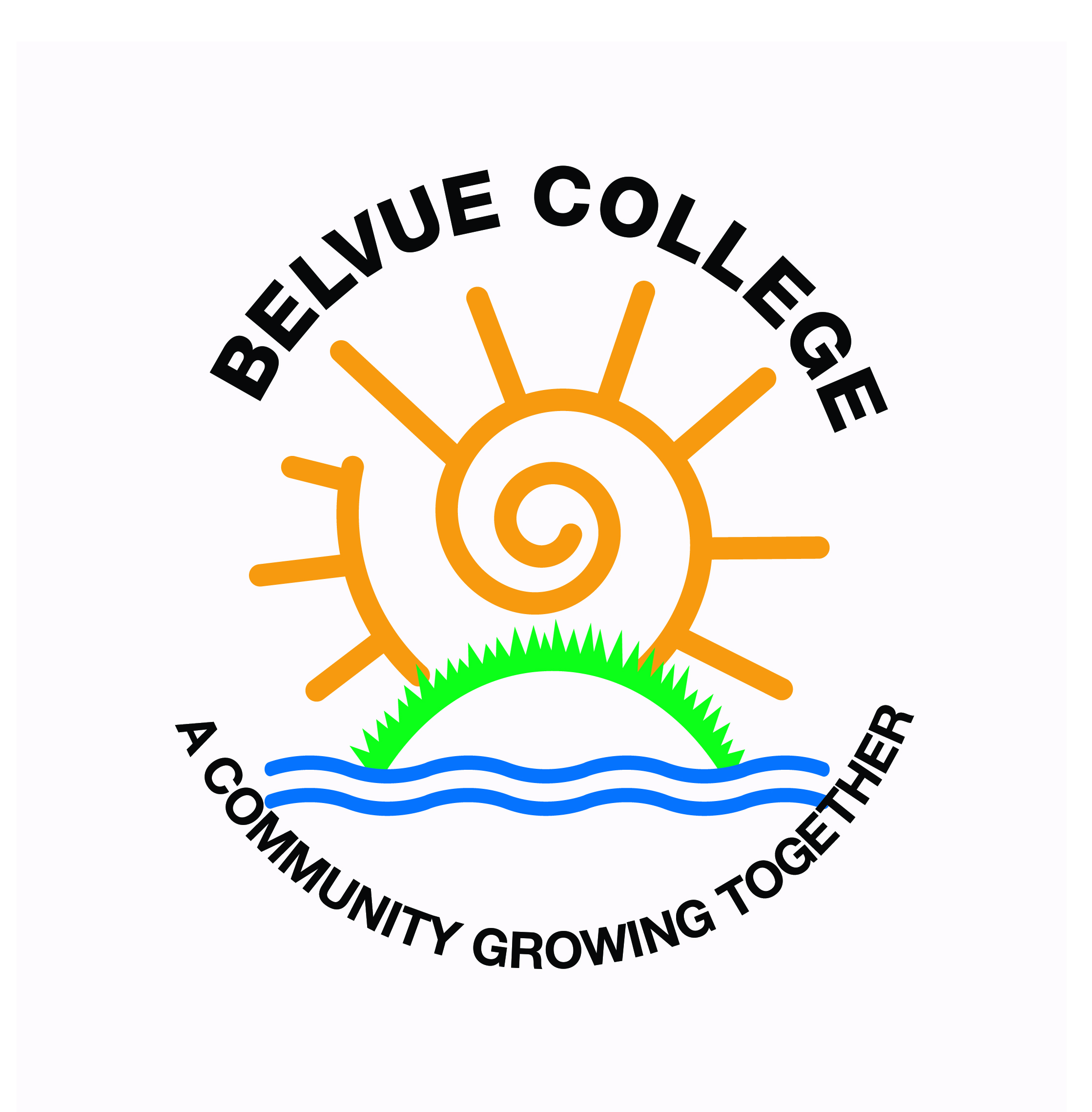 College Contact Courses (example)Dates 18/19Ealing Green College 020 8741 1688Step Up to Mainstream,  Dates passed-call the collegeHammersmith & Fulham College020 8741 1688Apprenticeships / Business / Childcare / Computing & ICT / Dance / English and Maths / Hair & Beauty / Health & Social Care / Hospitality & Catering / Inclusive Learning / Public Services / Sports & Fitness25 June 4pm-7pmHarrow College020 8909 6000Art & Design / Beauty Therapy / Business / Childcare / Computing & Information Technology / Constructing, Building Services/Plumbing / Counselling / Floristry & Gardening / Foundation Learning & Skills for Life / GCSEs/Functional Skills / Hairdressing / Health & Social Care / Media / Music / Professional Cookery & Hospitality / Sport. Dates passed-call the college Southall Community  College020 8741 1688Business / Childcare / Computing & ICT / Engineering / English & Maths / Hospitality & Catering / Inclusive Learning2 July 4pm-7pmUxbridge College(Hayes Campus) 01895 853333Apprenticeships / Beauty Therapy / Childcare / Computing / Dance / English (ESOL & EFL) / Hairdressing / Music / Performing Arts / Professional Cookery & Hospitality / Specialist Make-Up / Supported LearningDates passed-call the collegeWest Thames College (Including Ambitious about Autism)020 8326 2020Access and Return to Study / Art & Design / Beauty Therapy / Business and Administration / Childcare / Computing and ICT / Construction / Counselling / Dance / Engineering / English (ESOL & EFL) / Hairdressing / Health and Care / Makeup / Music / Motor Vehicle / Performing Arts / Sport / Supported Learning / Travel and Tourism / Uniformed Public Services . Dates passed-call the college